Об утверждении Генеральной схемы санитарной очистки территорииСевероуральского городского округа В соответствии с федеральными законами от 06 октября 2003 года 
№ 131-ФЗ «Об общих принципах организации местного самоуправления 
в Российской Федерации», от 30 марта 1999 года № 52-ФЗ «О санитарно-эпидемиологическом благополучии населения», Уставом Североуральского городского округа, в целях улучшения санитарного состояния территории Североуральского городского округа, Администрация Североуральского городского округаПОСТАНОВЛЯЕТ:1. Утвердить Генеральную схему санитарной очистки территории Североуральского городского округа (прилагается). 2. Контроль за исполнением настоящего постановления возложить на Заместителя Главы Администрации Североуральского городского округа В.В. Паслер.3. Разместить на официальном сайте Администрации Североуральского городского округа Генеральную схему санитарной очистки территории Североуральского городского округа. ГлаваСевероуральского городского округа				         В.П. Матюшенко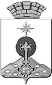 АДМИНИСТРАЦИЯ СЕВЕРОУРАЛЬСКОГО ГОРОДСКОГО ОКРУГА ПОСТАНОВЛЕНИЕАДМИНИСТРАЦИЯ СЕВЕРОУРАЛЬСКОГО ГОРОДСКОГО ОКРУГА ПОСТАНОВЛЕНИЕ30.03.2020                                                                                                         № 328                                                                                                        № 328г. Североуральскг. Североуральск